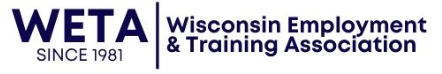 1213 N. Sherman Avenue  PMB 324  Madison, WI  53704  http://www.wetainc.org2022 Wisconsin Employment and Training AwardsNomination FormWETA recognizes the value of excellence in service and believes that when colleagues recognize professionalism in their colleagues, everyone benefits. Any WETA member may submit nominations for colleagues to receive an award. WETA members may submit more than one person for an award and may submit nominations for more than one category of an award. DEADLINE EXTENDEDTO NOVEMBER 7, 2022! Completed nominations must be emailed no later than Monday, October 31, 2022, to the attention of the WETA Awards Committee at WETAAwards@gmail.com. Incomplete forms will not be reviewed.Choose the award. Submit a separate nomination form for each award. Art Besse Pioneer AwardThe nominee does not have to be a WETA member but must be nominated by a WETA member. Employment and Training Administration Excellence AwardThe nominee does not have to be a WETA member but must be nominated by a WETA member. Employment and Training Staff Excellence AwardThe nominee does not have to be a WETA member but must be nominated by a WETA member.  Employer Excellence in Promoting Diversity Award The nominee must be a Wisconsin employer nominated by a WETA member.Nominee InformationName: Agency (if applicable):Address, city, zip code:Telephone number:Email address:Your InformationName:Agency:Address, city, zip code:Telephone number:Email address:Reason for NominationExplain why this person or employer deserves this WETA award. Your response should describe how the nominee's activities and contributions apply to the specific award. Include an example of how people were directly impacted by the nominee's contributions. Your response may be used (partially or fully) during the award presentation. Please limit your response to two paragraphs.